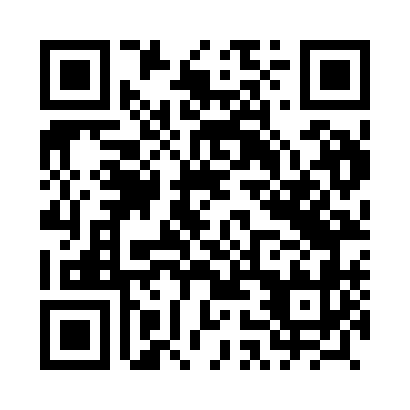 Prayer times for Nurek, PolandMon 1 Apr 2024 - Tue 30 Apr 2024High Latitude Method: Angle Based RulePrayer Calculation Method: Muslim World LeagueAsar Calculation Method: HanafiPrayer times provided by https://www.salahtimes.comDateDayFajrSunriseDhuhrAsrMaghribIsha1Mon4:196:1612:455:127:159:052Tue4:176:1412:455:147:169:073Wed4:146:1212:455:157:189:094Thu4:116:1012:445:167:209:115Fri4:086:0812:445:177:219:136Sat4:066:0512:445:187:239:157Sun4:036:0312:435:197:259:188Mon4:006:0112:435:217:269:209Tue3:575:5912:435:227:289:2210Wed3:545:5712:435:237:299:2411Thu3:515:5412:425:247:319:2712Fri3:485:5212:425:257:339:2913Sat3:455:5012:425:267:349:3114Sun3:425:4812:425:277:369:3415Mon3:395:4612:415:287:389:3616Tue3:365:4412:415:297:399:3917Wed3:335:4212:415:317:419:4118Thu3:305:4012:415:327:429:4419Fri3:275:3812:405:337:449:4620Sat3:245:3612:405:347:469:4921Sun3:215:3412:405:357:479:5122Mon3:185:3212:405:367:499:5423Tue3:155:3012:405:377:519:5724Wed3:115:2812:395:387:529:5925Thu3:085:2612:395:397:5410:0226Fri3:055:2412:395:407:5510:0527Sat3:025:2212:395:417:5710:0728Sun2:585:2012:395:427:5910:1029Mon2:555:1812:395:438:0010:1330Tue2:525:1612:395:448:0210:16